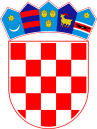   REPUBLIKA HRVATSKAVARAŽDINSKA ŽUPANIJA        OPĆINA VINICA       OPĆINSKO VIJEĆEKLASA: URBROJ: Vinica, 06. srpnja 2022.	Na temelju članka 67. Stavak 1. Zakona o komunalnom gospodarstvu („Narodne novine“ broj 68/18, 110/18, 32/20 ) te članka 30. Statuta Općine Vinica („ Službeni vjesnik Varaždinske županije“ broj 30/20, 09/21), Općinsko vijeće Općine Vinica na sjednici održanoj dana 06. srpnja 2022. godine donijelo je2. Izmjene i dopune Programa gradnjeobjekata i uređaja komunalne infrastrukture u 2022. godiniČlanak 1.	U Programu gradnje objekata i uređaja komunalne infrastrukture u 2022. godini (objavljen u „Službenom vjesniku Varaždinske županije“ broj 109/21 i 53/2022) mijenja Članak 1. tako da sada glasi:Članak 2.Ostale točke Članka 1. ostaju nepromijenjene te se utvrđuje Program gradnje objekata i uređaja komunalne infrastrukture u 2022. godini u iznosu od 6.070.455,00 kn..Članak 3.Ove II. izmjene i dopune  Programa gradnje objekata i uređaja komunalne infrastrukture u 2022. godini stupaju na snagu osmog dana od dana objave u «Službenom vjesniku Varaždinske županije».								PREDSJEDNIK							Općinskog vijeća Općine Vinica								Predrag ŠtromarREDNI BROJKOMUNALNA INFRASTRUKTURAIZVORI FINANCIRANJA(proračunska stavka)KONTOI. IZMJENE 2022.POVEĆANJE / SMANJENJEII. IZMJENE 2022.  IV.OSTALI NESPOMENUTI GRAĐEVINSKI OBJEKTI  - SPORTSKI CENTAR FAZA I. I FAZA II.CILJ: ulaganje u sportsku infrastrukturu – izgradnja novih sportskih terena  MJERLJIVOST CILJA: poboljšanje uvjeta sportašima, rekreativcima i svim sportašima na području Općine Vinica.-kapitalne pomoći (052)533.000,00- proračunska sredstva (011)367.000,0042149430,00900.000,00900.000,00